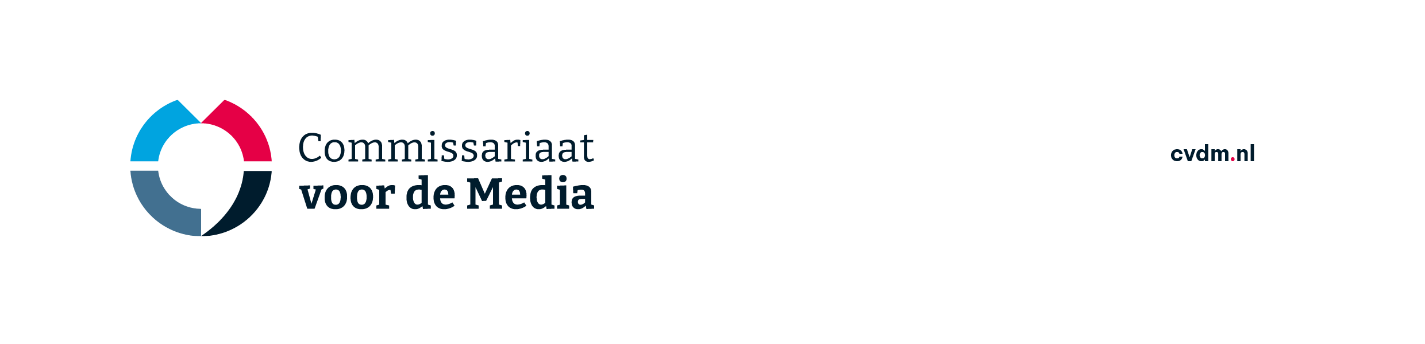 Verklaring Europese producties mediadienst op aanvraagDeze verklaring is te gebruiken voor uw rapportage indien het aanbod op uw mediadienst op aanvraag in de periode waarover u rapporteert voor ten minste 50%, bestaat uit Europese producties in de zin van artikel 1 van de Europese richtlijn audiovisuele mediadiensten (AVMD).Lees voor gebruik de toelichting.
* Bij ondertekening door een gevolmachtigde persoon hiervan bewijsstuk meezenden.Disclaimer:
Dit formulier is bedoeld als verlichting op de rapportageplicht. Het Commissariaat behoudt nadrukkelijk het recht voor om indien gewenst, alsnog om een gedetailleerd overzicht op titelniveau te vragen. In voorkomende gevallen ontvangt u daarvoor dan een afzonderlijk verzoek. Toelichting
Deze verklaring is te gebruiken voor uw rapportage indien het aanbod op uw mediadienst op aanvraag in de periode waarover u rapporteert voor ten minste 50%, bestaat uit Europese producties in de zin van artikel 1 van de Europese richtlijn audiovisuele mediadiensten (AVMD).De verklaring dient te worden ondertekend door de bestuurder, directeur of andere door de organisatie hiertoe bevoegde (gevolmachtigde) persoon*.Het formulier is in beginsel opgesteld voor één dienst (catalogus). U mag het formulier gebruiken voor meerdere diensten indien de vragen B en F t/m J gelijk beantwoord kunnen worden voor alle diensten. Anders verzoeken wij u voor de afwijkende diensten afzonderlijke formulieren te gebruiken. 
De hieronder gegeven informatie staat voor een afzonderlijke dienst. Als u het formulier invult voor meerdere diensten geldt onderstaande voor elke dienst. 
Geef aan of het een commerciële of een publieke mediadienst op aanvraag betreft.
De statutaire naam van uw bedrijf/instelling of persoon die de dienst aanbiedt zoals geregistreerd bij de Kamer van Koophandel. Persoonsgegevens zijn alleen noodzakelijk indien de rechtspersoon een privépersoon betreft.
Naam waaronder de dienst geregistreerd is bij het Commissariaat voor de Media.
Naam waaronder de dienst wordt aangeboden aan het publiek.
Dit kan hetzelfde zijn als onder C. Als er sprake is van landen- of taaledities geef dan hier ook duidelijk elk land (voluit geschreven) of taal aan.
 Geef hier zo volledig mogelijk aan op welke wijze en waar de dienst wordt aangeboden. Dat kan zijn een internetadres, de naam van de app, dienst op een kabelkanaal, social media platform, etc.
Voorbeeld: YouTube RTV Zie Zo - https://www.youtube.com/@rtvziezo
Geef aan op welk(e) land(en) uw dienst zich richt.
Type mediadienst. Het gaat hier om de toegang tot de video’s. Indien de toegang tot de site gratis is maar de video’s pay per view zijn vul dan dit laatste in.
Kies uit:Verdienmodel. Nadere toelichting op het verdienmodel in aanvulling op vraag G.
Doelgroep of type content. 

Kies uit:. Geografische toegankelijkheid van de dienst. Wie kunnen er wel of niet toegang krijgen tot de dienst?Nadere informatie over de quotabepalingen kunt u vinden op:Quotabepalingen | Commissariaat voor de media (cvdm.nl)Beleidsregel quota publieke media-instellingenBeleidsregel quota commerciële media-instellingenEen lijst van Europese staten vindt u hier.Heeft u nog andere vragen over de quotabepalingen of dit formulier neem dan contact op met het Commissariaat via quota@cvdm.nl Deel I. Algemene gegevensDeel I. Algemene gegevensDeel I. Algemene gegevensKolomKolomGegevensAType mediadienst (publiek of commercieel)Klik hieronderBStatutaire naam media-instelling<invullen>CNaam mediadienst(en) op aanvraagZoals geregistreerd  bij Cvdm<invullen>DNaam mediadienst(en) op aanvraag zoals gebruikt naar kijkers<invullen>EVerspreidingslocatie(s) mediadienst (URL, Sociaal Media platform, kabelmaatschappij, App, etc.) Geef zo gedetailleerd mogelijke informatie.Voorbeeld: YouTube RTV Zie Zo - https://www.youtube.com/@rtvziezo <invullen>FOp welk(e) land(en) richt(en) deze dienst(en) zich voornamelijk/ welke landenedities worden aangeboden<invullen>GType mediadienst: AVOD, TVOD, SVOD, Overig (graag specificeren)AVOD (advertenties) (Free-on-Demand)TVOD (transactie pay per view)TVOD (transactie pay per view)SVOD (abonnement)VOD (overig Video on demand)GecombineerdKlik hieronderSpecificatie:HDe mediadienst op aanvraag wordt gefinancierd op basis van:abonnementenpay-per-viewadvertentieverkoopoverheidssubsidiee.   anders (graag specificeren):Klik hieronderSpecificatie:IDoelgroep / type content/genre(graag specificeren)Klik hieronderSpecificatie:JGeografische reikwijdte van de mediadienst op aanvraagalle video’s zijn alleen toegankelijk in het land waarop de dienst voornamelijk gericht is. alle video’s zijn ook toegankelijk in andere landen c.   een deel van de video’s is toegankelijk in        andere landen toegankelijk.Klik hieronderSpecificatie:Deel II. OpmerkingenDeel II. OpmerkingenKHier kunt u een toelichting geven of andere opmerkingen plaatsen. Deel III. VerklaringHierbij verklaar ik dat het aanbod van bovengenoemde dienst(en) voor de periode …. - …. voor 50% of meer bestaat uit Europese producties.Aldus naar waarheid ingevuld.Naam: Functie:Contactgegevens (tel. nr,/e-mail):Datum:                                             Plaats:HandtekeningAVOD (advertenties) (Free-on-Demand)SVOD (abonnement)TVOD (transactie pay per view)VOD (overig Video on demand)GecombineerdCultureel/EducatiefDocumentairesEntertainmentErotiek/AdultFilm en TV-FictieGeneralistHome ShoppingKinderenLifestyle/Vrije tijd/Gezondheid/ReizenMuziekNieuws/ZakelijkParlementair/OverheidReligie/KerkSportOverig